SAE                                                                    Name: _______________________________Sekundarschulabschluss für Erwachsene                           		    Nummer: __________ Deutsch B 2021Totalzeit: 120 MinutenHilfsmittel: Wörterbuch in Buchform MutterspracheMaximal erreichbare Punktzahl: 100Für die Maximalnote 6 erforderliche Punktzahl: 95Für Note 4 erforderliche Minimalpunktzahl: 55 Übersicht Teilthemen und Punktzahlen:A. Hörverstehen           (20 Punkte)							___ / 20P.Was ist Glück?Lesen Sie zuerst die Aussagen.Sie sehen den Film anschliessend zweimal. Kreuzen Sie bei jeder Aussage an, ob sich diese aus dem Film (Text und Bild) als richtig oder falsch erweist. Nicht Erwähntes gilt als falsch.Quelle: 3sat.de															richtig	 falsch / nicht 																 erwähntWie man das Glück findet, ist eine wichtige Frage des Lebens.	  	  	   	Forscher können Glückshormone messen.					  	   Glück ist etwas Objektives.							  	   Jeder ist seines eigenen Glücks Schmied.					  	   Glück ist abhängig von dem Elternhaus, in dem man aufwächst.	  	   	Viele werden auf der Suche nach Glück unglücklich.			  	   Konsum und Geld tragen viel zum Wohlbefinden bei.			  	   Ständige Vergleiche mit anderen machen unglücklich.			  	   Kinder machen glücklich.							  	   Wer es anderen recht machen will, macht sich von ihnen abhängig.	  	   «Hygge» bedeutet bei den Dänen Genuss zu empfinden, im Augenblick zu leben und dankbar zu sein.					  	   Die Menschen, die im Film von Hygge erzählen, sehen glücklich aus.	  	   Die Dänen gehören zu den glücklichsten Völkern.				  	   Die Italiener gehören zu den glücklichsten Völkern.			  	   Ausdauersport macht glücklich.						  	   Klassische Musik macht glücklich.						  	   Entspannungsübungen beeinflussen den Hippocampus. 		  	   Der Hippocampus ist im Rückenmark.					  	   Beim Joggen wird das Stresslevel erhöht.					  	   Vielleicht sind die am glücklichsten, die das Glück nicht suchen.	  	   B. Leseverstehen           (20 Punkte)Wie begrüssen wir uns?Lesen Sie den folgenden Text und kreuzen Sie bei jeder anschliessenden Aussage an, ob sich diese aus dem Text als richtig oder falsch erweist. Nicht Erwähntes gilt als falsch. Hinweis: Auf die fett- und kursivgedruckten Begriffe wird im Teil C. Sprache im Fokus, Wortschatz nochmals eingegangen.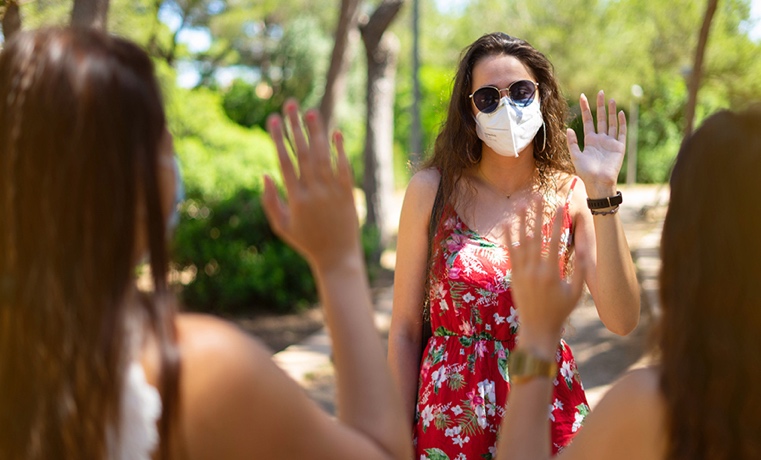 Kaum jemand hatte eine Vorstellung davon, wie das mikroskopisch kleine Coronavirus unseren Alltag verändern würde. Doch der unwillkommene Gast ist nun einmal da und verbreitet sich über feine Tröpfchen, die mit der Luft aus Nase und Mund fliegen. Durch Masken und Abstandhalten wird das Übertragungsrisiko verkleinert. Von Um-armungen, Wangenküssen und dem Händeschütteln wird abgeraten. Brauchbare Alternativen sind Begrüssungen von Fuss zu Fuss oder Ellbogen zu Ellbogen. Doch ist Körperkontakt überhaupt notwendig?Ausserhalb belebter Orte gehört es zum guten Ton, entgegenkommende Mitmenschen zu grüssen. Bei Blickkontakt werden im Vorbeigehen Grussworte ausgetauscht. Zugegeben, manche Begegnungen bleiben auch wortlos. Desinteresse oder schlechte Laune können Gründe dafür sein. Dennoch schafft es ein freundlicher Gruss manchmal, ein lustloses Gesicht aufzuheitern. Ein Gruss, wie auch eine Begrüssung, betont das Miteinander. Nicht zu grüssen wirkt dagegen ausschliessend und gilt daher als unhöflich. Ein gewünschter guter Morgen oder ein «Hallo, wie geht es dir?» tragen dazu bei, das Zu-sammenleben angenehmer zu gestalten. Es überrascht darum nicht, dass alle Kulturen Grussformen entwickelt haben. In Teilen Asiens gehören Verbeugungen zum Begrüssungsritual. Auf Neuseeland hingegen begrüssen sich die Maori mit dem traditionellen «Hongi». Dabei berühren sich Stirn und Nase, um symbolisch den Atem zu teilen. Hierzulande gehen Begrüssungen oft mit einem Händedruck einher. Je nach Situation, Beziehung und den Vorlieben der Grüssenden werden aber auch andere Varianten gewählt. Und dann gäbe es noch Regeln.Im Begrüssungsknigge (Buch mit Regeln zu Begrüssungen) steht zum Beispiel, wer wann den Anfang machen soll. Zwischen Mann und Frau soll der Mann zuerst grüssen, im Beruf der Angestellte den Vorgesetzten. Wer einen Raum betritt, soll die schon Anwesenden zuerst grüssen.Aber Halt! In Zeiten von Corona wird alles anders. Nachdem das Verweigern eines Händedrucks jahrzehntelang als grobe Unhöflichkeit gegolten hat, ist jetzt dieses Verhalten plötzlich erwünscht. Diese Umstellung macht manchen zu schaffen, weil nun das Gegenteil von dem gilt, was als normal empfunden wird. Anderseits hilft gerade dieses Verhalten, die Ausbreitung des Coronavirus zu bremsen. Die Begrüssungsrituale müssen deswegen auch nicht ganz neu erfunden werden. Gegen das Beibehalten von Blickkontakt und Grusswort spricht ja nichts. Dazu ein Zunicken oder Zuwinken, und schon ist der Gruss komplett. Man könnte durchaus zur Erkenntnis gelangen, dass während einer Pandemie Begrüssungen mit ausreichend Distanz besonders höflich sind. Denn man zeigt dem Gegenüber damit, dass man an dessen Gesundheit denkt. Quelle: pfannen-fertig.ch (Ausschnitte)																___ / 20P.															richtig	 falsch / nicht 																  erwähntAllen war sofort klar, dass das Coronavirus unseren Alltag überhaupt nicht verändern würde.						  	   Masken helfen das Übertragungsrisiko zu verkleinern.			  	    Das Virus verbreitet sich über feine Tröpfchen, die mit der Luftaus Mund oder Nase fliegen.				 			  	   Abstandhalten ist wichtiger als das Tragen von Masken.			  	   Im Vorbeigehen werden bei Blickkontakt Grussworte ausgetauscht.	  	   Ausserhalb belebter Orte gehört das Grüssen zum guten Ton.	 	  	   Für eine «richtige» Begrüssung ist Körperkontakt nötig.		  	  	   Neuerdings weicht man auf andere Begrüssungsrituale aus.		  	   Desinteresse oder schlechte Laune können Gründe dafür sein, dass Personen sich manchmal nicht grüssen.				  	   Menschen, die sich hassen, begrüssen sich nicht.				  	   Begrüssungen stärken das Gemeinschaftsgefühl.				  	   In allen Kulturen sind Grussformen entstanden.				  	   Nicht zu grüssen gilt in allen Kulturen als unhöflich.			  	   In Teilen Asiens gehören Verbeugungen zum Begrüssungsritual.	  	   Maori leben auf Neuseeland. 							  	   Das Begrüssungsritual der Maori heisst «Hongi».				  	   Hierzulande gehört zu Begrüssungen oft ein Händedruck.		  	   Im Begrüssungsknigge sind die Regeln für Begrüssungen beschrieben.	   Wer einen Raum betritt, soll von den bereits Anwesenden begrüsst werden.	  	   Das nicht Erwidern eines Händedrucks galt jahrzehntelange als unhöflich. 	   C. Sprache im Fokus         (20 Punkte) 1. Wortschatz		___ / 5P.Welcher Begriff passt zu welchem Synonym? Notieren Sie die passende Nummer.Risiko					….	zu erwarten	Alternative				….	Ersatzbelebt					….	ablehnenzum guten Ton gehören		….	Gefahr	verweigern				….	bevölkert2. Präpositionen			___ / 5P.In jeder Reihe befinden sich zwei Wörter, die keine Präpositionen sind. Streichen Sie diese durch.Beispiel:
für 	wenn	mit 	zu	es 	hinterbis	und	gegen	ohne	um	oderwer	trotz	der	ausser	unter	nachauf	aus	ab	vor	man	daneu	neben	statt	ja	wegen	seitan	über	bei	durch	wieder	mein3. Satzglieder und Satzbau			___ / 10P.Kreuzen Sie die korrekten Aussagen zu den kursiv gedruckten Sätzen an.Wir werden unsere Sommerferien in Schweden verbringen. Dieser Satz enthält vier Satzglieder.Dieser Satz enthält vier Satzglieder und eine Personalform.Dieser Satz enthält drei Satzglieder, eine Personalform und ein weiterer verbaler Teil.Die lange Reise hat uns vollends erschöpft.Das Subjekt ist die lange Reise.Das Subjekt ist uns.Es hat kein Subjekt.Sie hat mir zum Geburtstag einen langen Brief geschrieben.Das Dativobjekt ist mir.Das Dativobjekt ist zum Geburtstag.Das Dativobjekt ist einen langen Brief.Morgen sollten wir unsere Paketpost erhalten.Das Akkusativobjekt ist wir.Das Akkusativobjekt ist unsere Paketpost.Das Subjekt ist Morgen.Diese lächelnden Gesichter kann ich nicht mehr sehen.Die Personalform ist ich.Die Personalform ist sehen.Die Personalform ist kann.Wir besuchen den Grossvater und ihr könnt auch mitkommen.Dieser Satz enthält nur eine Personalform.Dieser Satz enthält zwei Personalformen.Dieser Satz enthält drei Personalformen.Wir haben unseren Eltern gestern zum Hochzeitstag eine Reise geschenkt.geschenkt ist der übrige verbale Teil.In diesem Satz hat es keine übrigen verbale Teile.In diesem Satz ist haben...geschenkt die Personalform.Kannst du mir das Buch zurückgeben?Das Subjekt ist du.Das Subjekt ist das Buch.Das Subjekt ist mir.Vorgestern hat die Personalchefin allen Mitarbeitenden der Computerabteilung einen freundlichen Brief geschrieben.Das Dativobjekt ist allen Mitarbeitenden.Das Dativobjekt ist einen freundlichen Brief.Das Dativobjekt ist allen Mitarbeitenden der Computerabteilung.Wer einmal ein Gespenst gesehen hat, erinnert sich ein Leben lang daran.In diesem Satz hat es ein Dativobjekt.In diesem Satz hat es ein Akkusativobjekt.In diesem Satz hat es ein Genitivobjekt.D. Textproduktion         (40 Punkte) Sie erhalten zwei Themen zur Auswahl. Wählen Sie ein Thema aus und schreiben Sie einen Text mit mindestens 150 Wörtern. Schreiben Sie zuerst einen Entwurf auf ein separates Blatt Papier und danach eine Reinschrift auf die vorgedruckten Linien. Geben Sie beides ab. Bitte zählen Sie die Anzahl Wörter Ihres Textes und fügen Sie die Zahl am Schluss an.Erzählung: Ein peinlicher MomentEin einziger Gedanke schoss mir durch den Kopf: «Wenn mir jetzt nichts einfällt, ...» Erzählen Sie eine Geschichte, die zum Titel Ein peinlicher Moment passt. In Ihrer Geschichte soll der oben kursiv gedruckte Satz vorkommen. Dieser soll von zentraler Bedeutung sein. Sie können eine Geschichte erfinden oder auf ein eigenes Erlebnis zurückgreifen. Beschreiben Sie die beklemmende Situation, in der Sie waren, möglichst genau. Ihr Text soll Spannung und Neugier erzeugen. Lösen Sie die Spannung am Ende der Geschichte auf. Erzählen Sie in der Vergangenheit.Verwenden Sie einige der folgenden Verknüpfungswörter:alswährenddanachnachdemsobaldbevorso dassohne dassdamitum zuwobeials obUnterstreichen Sie diese Ausdrücke in Ihrer Reinschrift.Bildinterpretation: 50 Jahre Frauenstimmrecht – Die Argumente der GegnerNach einem mehr als 100-jährigen Kampf der Frauenbewegung erhielten die Schweizer Frauen 1971 endlich das Wahl- und Stimmrecht. Die Widerstände der Gegner waren hartnäckig.So haben die Kampagnen gegen das Frauenstimmrecht ausgesehen: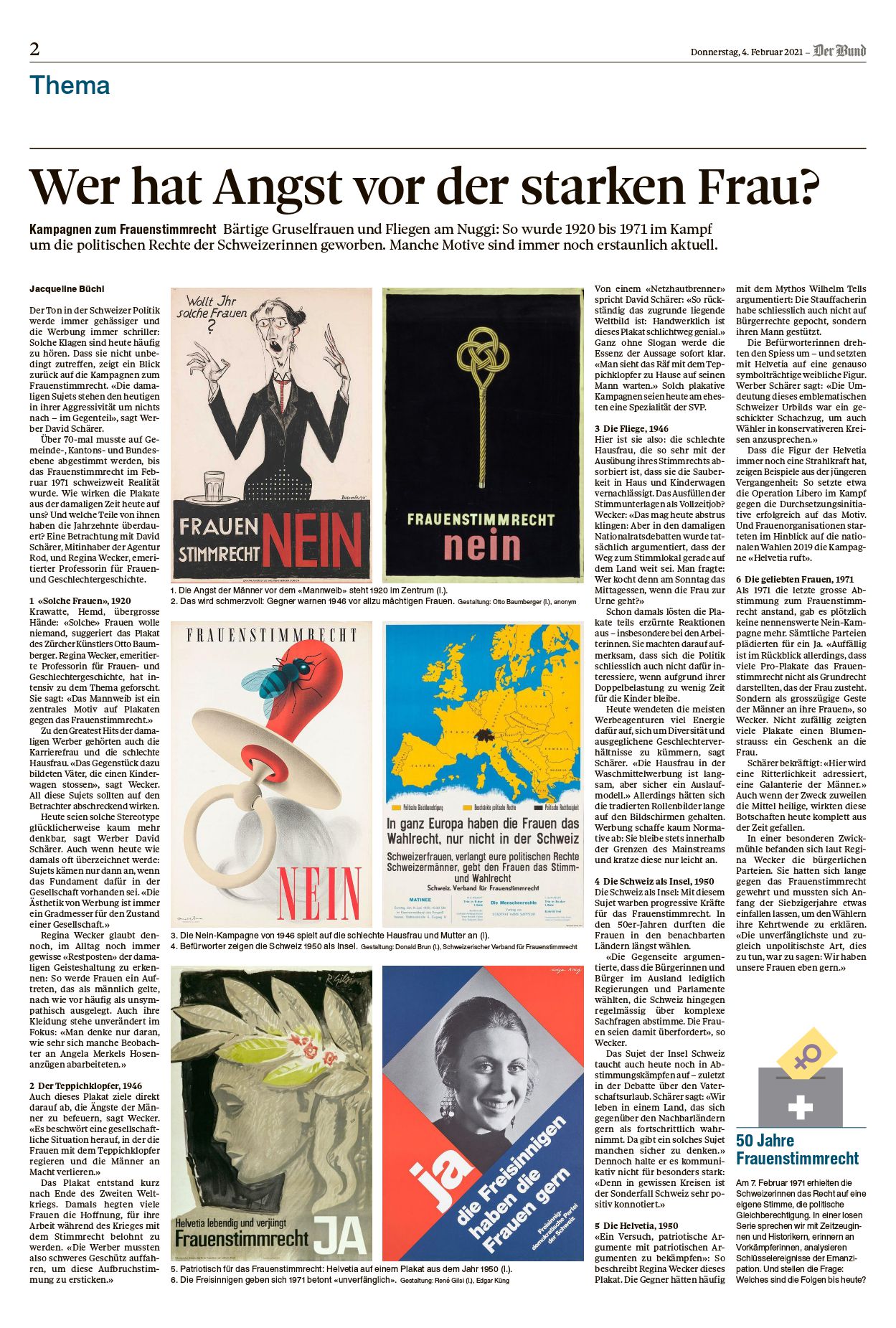 Die Angst der Männer vor dem «Mannsweib»                            Anspielung auf die schlechte Haus-										     frau und Mutter.Quelle: Der Bund, 4. Feb. 2021.Beschreiben Sie die zwei Bilder und legen Sie die Argumente der Gegner dar.Gliederung:Einleitung: Stimmen Sie die Leserschaft auf die Thematik des Frauenstimmrechts in der Schweiz ein und wecken Sie das Interesse. Hauptteil: Beschreiben Sie zwei Plakate und leiten Sie daraus zwei unterschiedliche Argumente ab, welche die Gegner anführten. 	Was wird dargestellt? Wie wird es dargestellt? Welche Botschaft senden die Pla-	kate? Welche Klischees/Vorurteile werden mit diesen Plakaten zementiert? Inwiefern 	wirken die Bilder auf den Betrachter abschreckend? Schluss: Runden Sie Ihre Bildinterpretation ab, indem Sie die Haltung der Gegner kurz zusammenfassen.Ihr Texttitel: ............................................................................................................................... Ihr Text: .................................................................................................................................................... .................................................................................................................................................... .................................................................................................................................................... .................................................................................................................................................... .................................................................................................................................................... .................................................................................................................................................... .................................................................................................................................................... .................................................................................................................................................... .................................................................................................................................................... .................................................................................................................................................... .................................................................................................................................................... .................................................................................................................................................... .................................................................................................................................................... .................................................................................................................................................... .................................................................................................................................................... .................................................................................................................................................... .................................................................................................................................................... .................................................................................................................................................... .................................................................................................................................................... .................................................................................................................................................... .................................................................................................................................................... .................................................................................................................................................... .................................................................................................................................................... .................................................................................................................................................... .................................................................................................................................................... .................................................................................................................................................... .................................................................................................................................................... .................................................................................................................................................... .................................................................................................................................................... .................................................................................................................................................... .................................................................................................................................................... .................................................................................................................................................... .................................................................................................................................................... .................................................................................................................................................... .................................................................................................................................................... .................................................................................................................................................... .................................................................................................................................................... .................................................................................................................................................... .................................................................................................................................................... .................................................................................................................................................... .................................................................................................................................................... .................................................................................................................................................... .................................................................................................................................................... .................................................................................................................................................... .................................................................................................................................................... .................................................................................................................................................... .................................................................................................................................................... .................................................................................................................................................... .................................................................................................................................................... .................................................................................................................................................... .................................................................................................................................................... .................................................................................................................................................... .................................................................................................................................................... ................................................................................................................................................….Anzahl Wörter: .........................							            ___ / 40P.2021DEA. Hörverstehen20 P.B. Leseverstehen20 P.C. Sprache im Fokus20 P.D. Textproduktion40 P.BewertungMaximale PunkteErzieltePunkteInhaltThemenbezug und Nachvollziehbarkeit16StrukturAufbau, Gliederung, Umfang8Stil, Satzbau, Wortschatz8Sprachrichtigkeit8mögliche Punktzahl: Total40